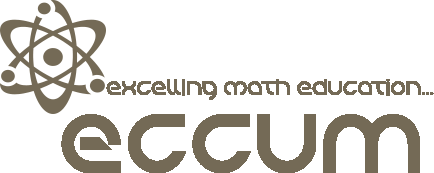 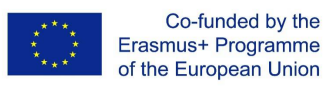 561574-EPP-1-2015-1-ES-EPPKA2-CBHE-JPСоздание вычислительных центров и разработка магистерской программы по математическому инжинирингуECCUMFacebook: www.facebook.com/groups/1723040731302091                           Website: eccum.famnit.upr.si/enПроект финансируется при поддержке Европейской Комиссии. Содержание данных материалов является предметом ответственности университета и не отражает точку зрения Европейской Комиссии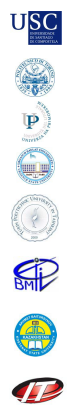 Университет Сантьяго-де-Компостела, ИспанияТуринский политехнический университет, ИталияУниверситет Приморска, СловенияУргенчский государственный университет, УзбекистанТуринский политехнический университет в Ташкенте, УзбекистанБухарский инженерно-технологический институтКостанайский государственный университет имени А.Байтурсынова, КазахстанМеждународный университет информационных технологий, Казахстан